Sample Edited Screens from Wound Assessment course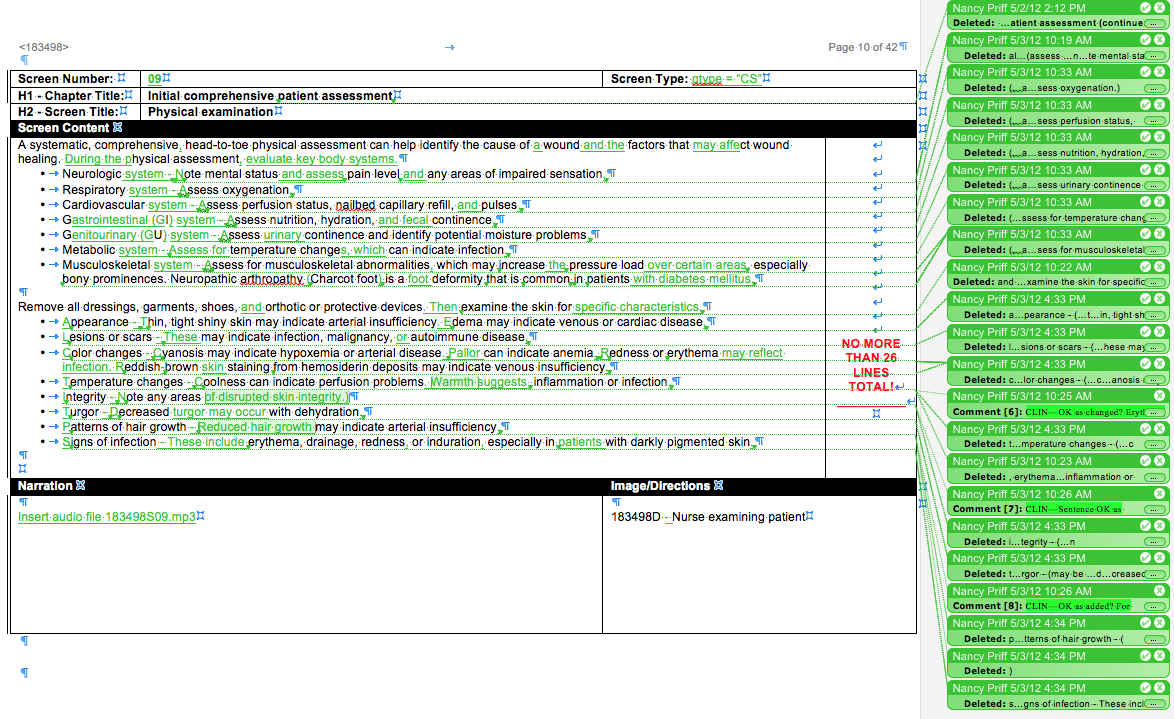 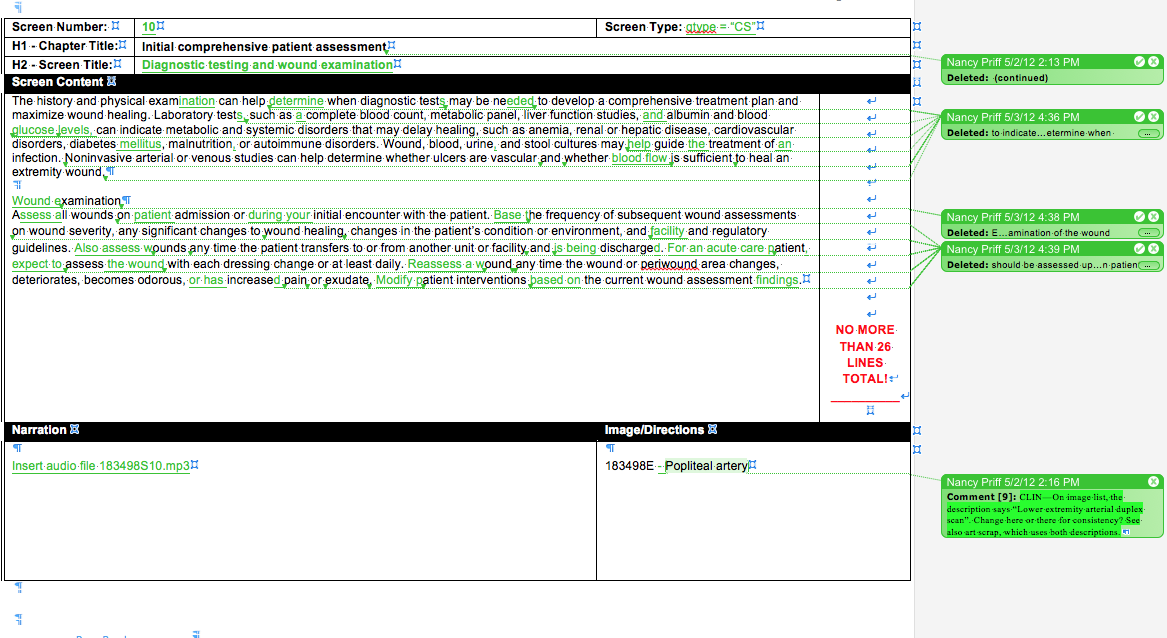 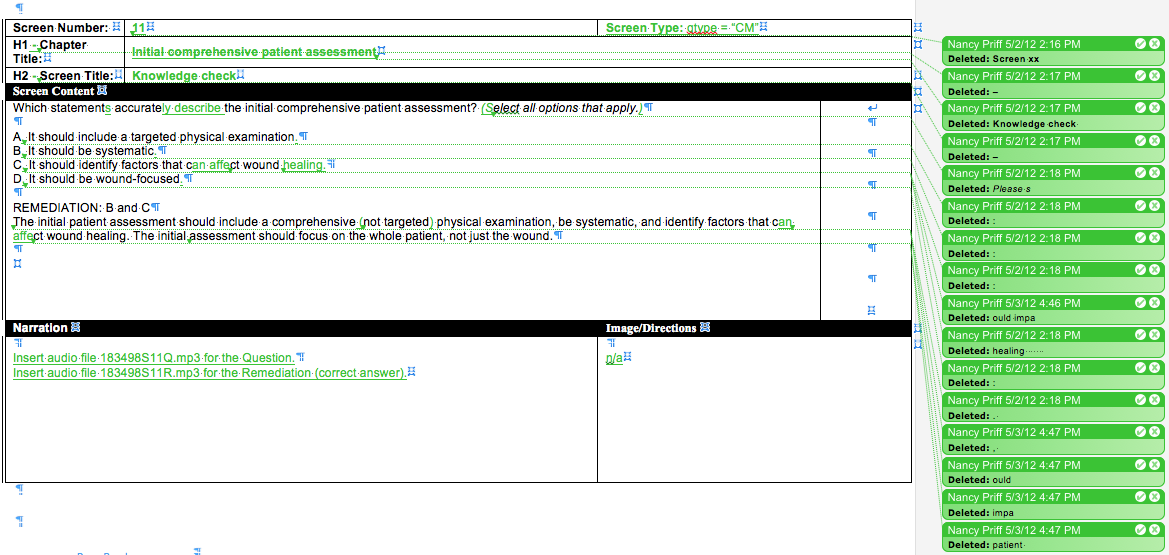 